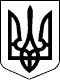 УКРАЇНАЧЕЧЕЛЬНИЦЬКА РАЙОННА РАДАВІННИЦЬКОЇ ОБЛАСТІРІШЕННЯ  № 18123  грудня  2016 року                                                                   9 сесія 7 скликанняПро  Програму організації харчування учнів загальноосвітніх навчальних закладів Чечельницького  району на 2017 рікВідповідно до пункту16 частини 1 статті 43 Закону України «Про місцеве самоврядування в Україні», частини 3 статті 21 Закону України «Про загальну середню освіту», абзаців 2,5 частини 3 статті 5 Закону України «Про охорону дитинства», Закону України від 24.12.2015 № 911-VIII «Про внесення змін до деяких законодавчих актів України», підпункту «а» пункту 3 частини 1 статті 91 Бюджетного кодексу України, враховуючи клопотання відділу освіти райдержадміністрації, висновки постійних комісій районної ради з питань бюджету та комунальної власності і з питань соціального захисту населення, освіти, культури, охорони здоров’я, спорту та туризму, районна рада ВИРІШИЛА:	1. Затвердити  Програму організації харчування учнів загальноосвітніх навчальних закладів  району  на 2017 рік (далі – Програма), що додається.2. Фінансування Програми здійснювати за рахунок коштів державного, місцевих бюджетів та інших джерел, не заборонених чинним законодавством.3. Рекомендувати відділу освіти райдержадміністрації забезпечити виконання Програми. 4. Контроль за виконанням цього рішення покласти на постійні комісії районної ради  з  питань   бюджету  та  комунальної  власності (Савчук В.В.), з питань соціального захисту населення, освіти, культури, охорони здоров’я, спорту та туризму (Воліковська Н.В.).Голова районної ради                                                             С.В. П’яніщук